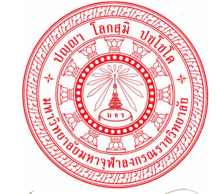 แบบตรวจติดตามและประเมินผล (Checklist)การดำเนินการประกันคุณภาพการศึกษาภายใน ระดับวิทยาเขต ประจำปีการศึกษา ๒๕๖๖องค์ประกอบที่ ๓ การบริการวิชาการ และองค์ประกอบที่ ๔ การทำนุบำรุงศิลปะและวัฒนธรรมส่วนงานรับผิดชอบหลัก : สำนักวิชาการ กลุ่มงานส่งเสริมพระพุทธศาสนาและบริการสังคมองค์ประกอบ/ตัวบ่งชี้/เกณฑ์มาตรฐานค่าคะแนนค่าคะแนนค่าคะแนนเอกสาร/หลักฐานที่ควรมีองค์ประกอบ/ตัวบ่งชี้/เกณฑ์มาตรฐานมีครบมีบางส่วนไม่มีเอกสาร/หลักฐานที่ควรมีองค์ประกอบ/ตัวบ่งชี้/เกณฑ์มาตรฐาน(2)(1)(0)เอกสาร/หลักฐานที่ควรมีองค์ประกอบที่ ๓ การบริการวิชาการองค์ประกอบที่ ๓ การบริการวิชาการองค์ประกอบที่ ๓ การบริการวิชาการองค์ประกอบที่ ๓ การบริการวิชาการองค์ประกอบที่ ๓ การบริการวิชาการตัวบ่งชี้ที่ ๓.๑ การบริการวิชาการแก่สังคม (กระบวนการ)ตัวบ่งชี้ที่ ๓.๑ การบริการวิชาการแก่สังคม (กระบวนการ)ตัวบ่งชี้ที่ ๓.๑ การบริการวิชาการแก่สังคม (กระบวนการ)ตัวบ่งชี้ที่ ๓.๑ การบริการวิชาการแก่สังคม (กระบวนการ)ตัวบ่งชี้ที่ ๓.๑ การบริการวิชาการแก่สังคม (กระบวนการ)๑. จัดทำแผนการบริการวิชาการประจำปีที่สอดคล้องกับความต้องการของสังคมและกำหนดตัวบ่งชี้วัดความสำเร็จในระดับแผนและโครงการบริการวิชาการแก่สังคมและเสนอกรรมการประจำคณะ เพื่อพิจารณาอนุมัติ- คำสั่งแต่งตั้งคณะกรรมการบริหารโครงการบริการวิชาการและทำนุฯ- ผลสำรวจความต้องการของชุมชน- แผนบริการวิชาการและแผนการใช้ประโยชน์  ประจำปีการศึกษา ๒๕๖๖๒. โครงการบริการวิชาการแก่สังคมตามแผน มีการจัดทำแผนการใช้ประโยชน์จากการบริการวิชาการเพื่อให้เกิดผลต่อการพัฒนานิสิต ชุมชน หรือสังคม- แผนการใช้ประโยชน์จากการบริการวิชาการแก่สังคม ประจำปีการศึกษา ๒๕๖๖๓. โครงการบริการวิชาการแก่สังคมในข้อ ๑ อย่างน้อยต้องมีโครงการที่บริการแบบให้เปล่า- รายงานสรุปผลการดำเนินโครงการบริการวิชาการแก่สังคม ปีการศึกษา ๒๕๖๖๔. ประเมินความสำเร็จตามตัวบ่งชี้ของแผนและโครงการบริการวิชาการแก่สังคมในข้อ ๑ และนำเสนอกรรมการประจำคณะ เพื่อพิจารณา- รายงานผลการประเมินความสำเร็จของแผนบริการวิชาการและแผนการใช้ประโยชน์ ประจำปีการศึกษา ๒๕๖๖- บันทึกข้อความเสนอวาระเพื่อพิจารณาต่อคณะกรรมการประจำวิทยาเขตสุรินทร์๕. นำผลการประเมินตามข้อ ๔ มาปรับปรุงแผนหรือพัฒนาการให้บริการวิชาการสังคม- รายงานการประชุมคณะกรรมการประจำวิทยาเขตสุรินทร์๖. คณะมีส่วนร่วมในการบริการวิชาการแก่สังคมในระดับสถาบัน- รายงานประจำปีโครงการพระสอนศีลธรรมในโรงเรียน ตัวบ่งชี้ที่ ๓.๒ ผลการบริการวิชาการที่เสริมสร้างความเข้มแข็งแก่ชุมชน - กระบวนการทำงาน- ชุมชนรับบริการ ๒ ชุมชน- รายงานผลการดำเนินโครงการองค์ประกอบ/ตัวบ่งชี้/เกณฑ์มาตรฐานค่าคะแนนค่าคะแนนค่าคะแนนเอกสาร/หลักฐานที่ควรมีองค์ประกอบ/ตัวบ่งชี้/เกณฑ์มาตรฐานมีครบมีบางส่วนไม่มีเอกสาร/หลักฐานที่ควรมีองค์ประกอบ/ตัวบ่งชี้/เกณฑ์มาตรฐาน(2)(1)(0)เอกสาร/หลักฐานที่ควรมีองค์ประกอบที่ ๔ การทำนุบำรุงศิลปะและวัฒนธรรมองค์ประกอบที่ ๔ การทำนุบำรุงศิลปะและวัฒนธรรมองค์ประกอบที่ ๔ การทำนุบำรุงศิลปะและวัฒนธรรมองค์ประกอบที่ ๔ การทำนุบำรุงศิลปะและวัฒนธรรมองค์ประกอบที่ ๔ การทำนุบำรุงศิลปะและวัฒนธรรมตัวบ่งชี้ที่ ๔.๑ ระบบและกลไกการทำนุบำรุงศิลปะและวัฒนธรรม (กระบวนการ)ตัวบ่งชี้ที่ ๔.๑ ระบบและกลไกการทำนุบำรุงศิลปะและวัฒนธรรม (กระบวนการ)ตัวบ่งชี้ที่ ๔.๑ ระบบและกลไกการทำนุบำรุงศิลปะและวัฒนธรรม (กระบวนการ)ตัวบ่งชี้ที่ ๔.๑ ระบบและกลไกการทำนุบำรุงศิลปะและวัฒนธรรม (กระบวนการ)ตัวบ่งชี้ที่ ๔.๑ ระบบและกลไกการทำนุบำรุงศิลปะและวัฒนธรรม (กระบวนการ)๑. กำหนดผู้รับผิดชอบในการทำนุบำรุงศิลปะและวัฒนธรรม- ประกาศมหาวิทยาลัย เรื่อง ภารกิจ อำนาจหน้าที่และความรับผิดชอบของส่วนงานในมหาวิทยาลัย พ.ศ. ๒๕๖๒- คำสั่งแต่งตั้งคณะกรรมการบริหารโครงการบริการวิชาการและทำนุบำรุงศิลปะวัฒนาธรรม วิทยาเขตสุรินทร์ ประจำปีงบ ๒๕๖๖-๒๕๗๐๒. จัดทำแผนด้านทำนุบำรุงศิลปะและวัฒนธรรม และกำหนดตัวบ่งชี้วัดความสำเร็จตามวัตถุประสงค์ของแผน รวมทั้งจัดสรรงบประมาณเพื่อให้สามารถดำเนินการได้ตามแผน- แผนด้านทำนุบำรุงศิลปะและวัฒนธรรม วิทยาเขตสุรินทร์ ประจำปีการศึกษา ๒๕๖๖๓. กำกับติดตามให้มีการดำเนินงานตามแผนด้านทำนุบำรุงศิลปะและวัฒนธรรม- หนังสือบันทึกข้อความการติดตามผลการดำเนินงานโครงการทำนุบำรุงศิลปะและวัฒนธรรม ประจำปีการศึกษา ๒๕๖๖- รายงานการกำกับติดตามการดำเนินงานตามแผนการทำนุบำรุงศิลปะและวัฒนธรรม๔. ประเมินความสำเร็จตามตัวบ่งชี้ที่วัดความสำเร็จตามวัตถุประสงค์ของแผนด้านทำนุบำรุงศิลปะและวัฒนธรรม- รายงานผลการประเมินความสำเร็จของแผนทำนุบำรุงศิลปะและวัฒนธรรม วิทยาเขตสุรินทร์ ปีการศึกษา ๒๕๖๖๕. นำผลการประเมินไปปรับปรุงแผนหรือกิจกรรมด้านทำนุบำรุงศิลปะและวัฒนธรรม- รายงานการประชุมคณะกรรมการประจำวิทยาเขตสุรินทร์- รายงานผลการดำเนินการปรับปรุงกิจกรรม/โครงการ๖. เผยแพร่กิจกรรมหรือการบริการด้านทำนุบำรุงศิลปะและวัฒนธรรมต่อสาธารณชน- ภาพการเผยแพร่โครงการผ่านทาง เว็บไซต์ และเฟสบุ๊ค  วิทยาเขตสุรินทร์๗. กำหนดหรือสร้างมาตรฐานคุณภาพด้านศิลปะและวัฒนธรรมและมีผลงานเป็นที่ยอมรับในระดับชาติ-ตัวบ่งชี้ที่ ๔.๒ ผลของการสืบสาน รักษาและต่อยอดศิลปวัฒนธรรมทางพระพุทธศาสนาแบบสร้างสรรค์- กระบวนการทำงาน- ชุมชน ๒ ชุมชน- รายงานผลโครงการ/กิจกรรมในชุมชนที่มีการสืบสาน รักษาต่อยอศิลปวัฒนธรรม ปีการศึกษา ๒๕๖๖ 